Valsts sabiedrība ar ierobežotu atbildību “Latvijas Radio”2021. gada pārskatsSATURSINFORMĀCIJA PAR SABIEDRĪBU	………………………………3VADĪBAS ZIŅOJUMS	4-8FINANŠU PĀRSKATS	Peļņas vai zaudējumu aprēķins	9Bilance	10-11Naudas plūsmas pārskats	12-13Pašu kapitāla izmaiņu pārskats	14Finanšu pārskata pielikums	15REVIDENTA ZIŅOJUMS	30INFORMĀCIJA PAR SABIEDRĪBUVADĪBAS ZIŅOJUMSSabiedrības darbības veidsValsts sabiedrības ar ierobežotu atbildību “Latvijas Radio” (turpmāk – Latvijas Radio, LR vai Sabiedrība) darbības veids ir brīvas un vispusīgas informācijas izplatīšanas nodrošināšana FM apraidē un multimediālās platformās par notikumiem Latvijā un ārzemēs, latviešu valodas un kultūras attīstības nodrošināšana, vispusīgu mūzikas programmu veidošana un citi darbības veidi saskaņā ar statūtiem.	Latvijas Radio kā sabiedriskas raidorganizācijas pamatuzdevums un mērķis ir uz vienošanās pamata ar Sabiedrisko elektronisko plašsaziņas līdzekļu padomi (turpmāk – SEPLP) pildīt Sabiedrisko pasūtījumu, kas ir ir sabiedrības demokrātiskajām, sociālajām un kultūras vajadzībām un interesēm atbilstošs plašs un daudzveidīgs informatīva, analītiska, izglītojoša, izklaidējoša, iesaistoša un kultūras satura un pakalpojumu kopums.Šīs vienošanās ietvaros tiek nodrošināta radio programmu sagatavošana un pārraidīšana atbilstoši Latvijas sabiedrības interesēm un SEPLP apstiprinātajai vispārējai programmas koncepcijai zem Latvijas Radio zīmola sekojošās radio programmās:	Latvijas Radio 1 - informējoša, pētnieciski analītiska, kompetenta programma visplašākajai sabiedrībai, akcentējot demokrātiskas, nacionālās identitātes un sabiedrības saliedētības vērtības.	Latvijas Radio 2 - latviešu populārās mūzikas programma ar tajā ietvertiem satura raidījumiem. Saturs - praktisks, dzīves kvalitāti veicinošs un izklaidējošs, veicinot atbildību par līdzcilvēkiem, sabiedrības veselību, pašizaugsmi, piederību latviskajai kultūras telpai, līdzdalību un sadarbību kopējo vērtību uzturēšanā.	Latvijas Radio 3 (Klasika) - kvalitatīva un daudzveidīga kultūras programma, kas atspoguļo nozīmīgākos kultūras notikumus, sasniegumus un kultūrvēsturisko mantojumu. Latviešu un pasaules klasiskās, džeza un tautas, kā arī citu žanru augstvērtīgas mūzikas aptvērums.	Latvijas Radio 4 (Doma laukums)  – programma Latvijā dzīvojošo mazākumtautību valodās. Informatīvi analītiska, izglītojoša programma, kas stiprina sabiedrības savstarpējo toleranci un saliedētību, veicina diskusijas, veido pilsonisku attieksmi un piederības sajūtu Latvijai.	Latvijas Radio 5 (Pieci.lv) - jauniešu populārās mūzikas multimediāla programma ar tajā ietvertiem tematiskiem raidījumiem un saturu digitālajās platformās. Maksimāls mērķauditorijai atbilstošs latviešu un Latvijā radītas mūzikas aptvērums, pasaules jaunāko muzikālo tendenču atspoguļojums un regulāra atgriezeniska saite ar klausītāju. Uz ētera personībām balstīts dinamisks formāts, kas sniedz gan izklaidējošu saturu, gan izglītojošu informāciju platformās, kuras patērē mērķauditorija. Veicina jauniešu kritisko domāšanu, pašizaugsmi un piederības izjūtu latviskajai kultūras telpai.	Latvijas Radio 6 - atspoguļo kultūras, izglītības, urbānās vides un alternatīva dzīvesveida procesus un norises kvalitatīvā, dzīvā un dinamiskā veidā. Aptver iedzīvotājus visās vecuma grupās – primāri studējošos un augstskolu absolventus. Saskaņā ar LR izsniegto retranslācijas atļauju LR LR6 programmā nodrošina NABA programmas retranslāciju un saskaņā ar LR izsniegto apraides atļauju Saeimas plenārsēžu translāciju.Sabiedrības attīstība un finanšu darbības rezultāti pārskata gadāDarbības novērtējums 	Latvijas Radio 2021. gadā turpināja pildīt sabiedriskā medija uzdevumu – stiprināt Latvijas informatīvo telpu, akcentējot demokrātiskās vērtības, nacionālo identitāti, saliedētību un sabiedrības uzrunāšanu ar Sabiedrības piedāvāto saturu.	Pamatojoties uz  Sabiedrisko elektronisko plašsaziņas līdzekļu un to pārvaldības likumu (turpmāk - SEPLL) ar 2021. gada 4. augustu kapitālsabiedrības uzrauga funkcijas pārņēma SEPL padome.  Pamatojoties uz SEPLL  pārejas noteikumiem, 2021. gadā tika uzsākts darbs pie sabiedrisko mediju apvienošanas koncepcijas izstrādes un koncepcijas par sabiedrisko elektronisko plašsaziņas līdzekļu finansēšanas modeļa maiņu. 	2021. gadā tika piešķirts finansējums 3,57 miljoni eiro apmērā, kā kompensācija par Latvijas Radio iziešanu no reklāmas tirgus atbilstoši Elektronisko plašaziņas līdzekļu likumā paredzētajām normām. Latvijas Radio turpinot attīstību pēc iziešanas no reklāmas tirgus, tika sagatavoti un veikti grozījumi Latvijas Radio vidēja termiņa darbības stratēģijā 2019.-2022.gadam. Tika veiktas strukturālās reformas, likvidējot Reklāmas un pārdošanas daļu un izveidojot  Projektu vadības daļu. Sadarbībā ar tā brīža uzraugu Nacionālo elektronisko plašsaziņas līdzekļu padomi (turpmāk - NEPLP), tika izstrādātas vadlīnijas sabiedrisko mediju darbībai ārpus reklāmas tirgus, kā arī radio pārstrādāja iekšējo normatīvo dokumentu regulējumus. Aizstājot reklāmas raidlaiku ēterā, satura piedāvājums tika būtiski pārplānots, līdzšinējās reklāmas pauzes aizstājot ar jauniem raidījumiem. Kopumā tika nodrošinātas vairāk nekā 600 raidstundas jauna satura. Tika turpināta attīstība citās platformās, īpaša uzmanība tika pievērsta podkāstu un multimediālā satura veidošanai. 	2021. gadā Latvijas Radio piešķirtā finansējuma prioritāriem pasākumiem ietvaros turpināja īstenot Latvijas Radio efektivitātes un strukturālo reformu pasākumu 2020. – 2022. gadam plānā paredzētos pasākumus.  Tā ietvaros ir ieviesta darba samaksas sistēma darbinieku atlīdzības palielināšanai atbilstoši darba tirgus tendencēm, tika veikta darbinieku darba novērtēšana par 2020. gada darba rezultātiem. 2021. gadā tika izstrādāta Latvijas Radio mācību stratēģija. Nolūkā uzlabot satura kvalitāti, spītējot COVID-19 pandēmijas ierobežojumiem, Latvijas Radio turpināja satura veidotāju valodas un runas prasmes apmācības. Latvijas Radio turpināja darbu pie satura vērtēšanas, kopumā izvērtējot ap 30 satura vienībām, izmantojot iekšējos resursus – tematisko redkolēģiju veidotas satura vērtēšanas komisijas, kā arī piesaistot ārējos ekspertus. Lai īpaši stiprinātu Latvijas Radio atbalsta un tehnisko struktūrvienību kapacitāti, no 2021.gada 1. septembra 101 darbiniekam tika paaugstināta amata alga, līdz ar to vidējā amatalga uzņēmumā 2021.gadā bija EUR 1395.		Turpināta sadarbība ar valsts SIA “Latvijas Televīzija” (turpmāk – LTV) gan īstenojot kopīga satura projektus, gan pasākumus un akcijas, piemēram,  "Muzikālā banka", kultūras projekts „KG kultūras”, labdarības akcija „Dod pieci!”,  kā arī veidojot saturu sabiedrisko mediju portālā www.lsm.lv. 2021. gada rudenī sākta sadarbība ar jauno mazākumtautību platformu RUS.LSM. Turpināta multimediāla raidījuma "Krustpunktā" translācija LTV, bet atkārtojumā Latvijas Radio skanēja LTV veidotais raidījums “1:1”	Latvijas Radio 2021. gadā joprojām bija stabils tirgus līderis starp Latvijas raidstacijām ar 37,9% tirgus daļu. Kopējā Latvijas Radio kanālu sasniegtā auditorija bija aptuveni 775 tūkstoši klausītāju nedēļā jeb aptuveni puse no Latvijas iedzīvotājiem vecumā no 16 – 74 gadiem. Sasniegto klausītāju skaits, salīdzinot ar 2020. gadu, ir samazinājies par 10,4 tūkstošiem, bet Kantar TNS dati liecina, ka auditorijas kritums piedzīvots arī Latvijas kopējā radio tirgū, turklāt komerciālo radio staciju auditorijas kritums caurmērā vērtējams kā lielāks, salīdzinot ar sabiedriskajiem medijiem. Auditorijas pētījuma dati liecina, ka visklausītākais radio vērtējot pēc klausīšanās laika daļas ir latviešu populārās mūzikas raidstacija “Latvijas Radio 2” (19,6% tirgus daļas), tāpat TOP trešajā vietā ir informatīvi analītiskā programma “Latvijas Radio 1” (9,75% tirgus daļas). 	No Latvijas Radio kanāliem 2021. gadā lielāko auditorijas skaitu sasniedz latviešu mūzikas kanāls “Latvijas Radio 2”, kas sasniedz aptuveni 450 tūkstošus klausītāju nedēļā. Informatīvi analītiskā programma “Latvijas Radio 1” sasniedza 321 tūkstoti klausītāju. Jauniešu multimediālā platforma pieci.lv un mazākumtautību valodās raidošā programma “Latvijas Radio 4”, katra sasniedz aptuveni 160 tūkstošus klausītāju nedēļā. Klasiskās mūzikas kanāla “Latvijas Radio 3 – Klasika” 2021. gadā nedēļā sasniegto klausītāju skaits veidoja aptuveni 90 tūkstošus. Analizējot auditorijas vecuma struktūru, lielākā daļa klausītāju ietilpst vecuma grupā 45+, “Latvijas Radio 5 – Pieci.lv”, kur lielākā auditorijas daļa gados jauni klausītāji vecumā līdz 34 gadiem (Kantar TNS radio auditorijas dati par 2021. gadu).	Neraugoties uz to, ka 2021. gadā darbs galvenokārt tika organizēts attālināti, Latvijas Radio ir veiksmīgi realizējis sabiedriskā pasūtījuma mērķus un uzdevumus, kā arī ar nebūtiskām novirzēm sasniedzis kapitālsabiedrības stratēģijā noteiktos finanšu un nefinanšu mērķus. Lai arī joprojām nav izdevies sasniegt 10% no budžeta apgrozījuma ieguldījumus investīcijās jeb kapitālieguldījumos, tomēr arī šim rādītājam ir pozitīva tendence ik gadu pieaugt, 2021. gadā sasniedzot jau 6% no apgrozījuma. 2021. gadā būtiskākie ieguldījumi investīcijās veidoja Latvijas Radio 1. studijas pults iegādes process, tika pabeigts darbs un nodota ekspluatācijā Latvijas Radio 4 multimediju studija, nodotas ekspluatācijā biroja telpas Komunikācijas un multimediju daļai, kas paredz ietilpību 18 darbiniekiem, tika uzsākts darbs pie Latvijas Radio 2 studijas rekonstrukcijas, kā arī veikti citi IT un ēkas infrastruktūras atjaunošanas darbi. Radio programmu izplatīšana	Radio programmu izplatīšana 2021. gadā notika sešos FM tīklos, izmantojot VAS ”Latvijas valsts radio un televīzijas centra” raidītājus.	Latvijas Radio 1. programma – 16 raidītāji un aptvertā valsts teritorija 98% ar 99,3% iedzīvotāju; 	Latvijas Radio 2. programma – 12 raidītāji un aptvertā valsts teritorija 95,8% ar 98,5% iedzīvotāju; 	Latvijas Radio 3. programma (Klasika) – 10 raidītāji un aptvertā valsts teritorija 67,9% ar 87,3% iedzīvotāju;	Latvijas Radio 4. programma (Doma laukums) – 9 raidītāji un aptvertā valsts teritorija 52,7% ar 79,7% iedzīvotāju; 	Latvijas Radio 5. programma (Pieci.lv) – 8 raidītāji un aptvertā valsts teritorija 30,6% ar 73,1% iedzīvotāju.	Latvijas Radio 6. programma (retranslēts radio NABA) – 1 raidītājs Rīgā un aptvertā valsts teritorija 2,90% ar 38,5% iedzīvotāju.Finanšu darbības rezultāti*Valsts dotācija 2021. gadā veido 98,39% no neto apgrozījuma.	Sabiedrības zaudējumi pirms nodokļiem ir 165 759 EUR. Zaudējumu izveidošanās ir saistīta ar atalgojuma reformu, kas tika uzsākta 2020.gadā un turpinājās 2021.gadā - tika palielinātas un izlīdzinātas algas darbiniekiem, izveidotas jaunas štata vietas, darba algas fonda palielinājuma rezultātā palielinājās arī izmaksas uzkrāto atvaļinājumu rezerves fondā. Tāpat Latvijas Radio pašu ieņēmumu izpildi ietekmēja Covid 19 pandēmija un tās sekas, neapgūstot finansējumu kapitālieguldījumiem pilnā apmērā, kā arī neiegūstot līdzfinansējumus projektiem no sadarbības partneriem un biļešu ieņēmumus, kas radīja papildus zaudējumus. Aprēķinātais uzņēmuma ienākuma nodoklis ir 178 EUR, un rezultātā Latvijas Radio pārskata gada zaudējumi ir  165 937 EUR. Likviditātes rādītājiKopējās likviditātes rādītājs 2021. gada 31. decembrī ir samazinājies par 0,04 salīdzinot ar 2020. gada 31. decembri, rādītājs ir uzskatāms par apmierinošu un nerada likviditātes risku. Īstermiņa saistībās uz 2021. gada 31. decembri ir iekļauti nākamo periodu ieņēmumi 225 049 EUR apmērā, kas, galvenokārt, saistīti ar valsts budžeta līdzekļu ieguldījumiem Latvijas Radio, tāpēc finanšu līdzekļu aizplūšana šo saistību segšanai nav paredzama. Kopējās likviditātes rādītājs, neiekļaujot nākamo periodu ieņēmumus, ir 0,90. Latvijas Radio spēj segt savus kārtējos maksājumus un spēj finansēt savu darbību neizmantojot kreditoru parādus.Saistību rādītāji	Sabiedrības finansiālā neatkarība nav apdraudēta, jo saistību rādītāji ir normas robežās.Finanšu risku pārvaldībaSabiedrībai uz 2021. gada 31. decembri nav aizņēmumu. Informācija par Sabiedrības finanšu risku pārvaldību sniegta finanšu pārskata pielikuma 24. piezīmē. Turpmākā Sabiedrības attīstība	2022. gada sākumā, darbu uzsāka Sabiedrisko elektronisko plašsaziņas līdzekļu ombuds, kā arī ar 2022. gada martu darbu uzsācis Latvijas Radio galvenais redaktors, kura uzdevums ir redakcionālās politikas veidošana.		2022. gada oktobra sākumā diviem Latvijas Radio valdes locekļiem beidzas pilnvarojuma termiņš, līdz ar to SEPLP būs jāizsludina konkurss uz valdes piekšsēdētāja un valdes locekļa finanšu jautājumos amatiem. 	2021.gada maijā NEPLP apstiprināja jaunu Latvijas sabiedrisko mediju sabiedriskā labuma izvērtēšanas metodoloģiju, kas paredz jaunus principus sabiedriskā pasūtījuma darbības rezultātu izvērtēšanai un kas tiks pilnībā ieviesta 2022.gada laikā, apkopojot pēc jaunās metodoloģijas iegūtos datus un nosakot jaunas bāzes vērtības sabiedriskā pasūtījuma izpildes turpmākam vērtējumam. Kanāla LR2 un kanālā LR5 apraides paplašināšana tika plānota jau 2021. gadā, tomēr saistībā ar Latvijas Valsts radio un televīzijas centra darbu aizkavēšanos, apraides tīkla paplašināšana un plānotais darbu pabeigšanas termiņš būs 2022. gadā.Lai arī ik gadu Latvijas Radio finansējums pieaug, tomēr tas joprojām atpaliek no vidējā Eiropas sabiedrisko mediju finansēšanas līmeņa. Tāpēc ir būtiski sadarbībā ar SEPLP rast risinājumu sabiedrisko mediju finansēšanas modeļa maiņai, kas nodrošinātu neatkarīgu, atbilstošu un prognozējamu sabiedrisko plašsaziņas līdzekļu finansējumu un piecu gadu laikā sasniegtu Eiropas vidējam finansējuma līmenim līdzvērtīgu apjomu, tādejādi nodrošinot sabiedrisko mediju politisko neatkarību un darbības pastāvību.Turpinoties straujām pārmaiņām mediju lietošanas paradumos un pieaugot dezinformācijas izplatībai, arī 2022. gads Latvijas Radio būs izaicinājums, lai saglabātu un palielinātu sasniegto auditoriju, pārraidot pārbaudītu un uzticamu informāciju. 2022. gada 24. februāris izdarīja būtiskas izmaiņas Latvijas Radio programmu dienaskārtībā. Operatīvi tika pārplānotas programmas un veidots papildu saturs par karu Ukrainā, kā arī organizēti neplānoti komandējumi. Latvijas Radio arī turpmāk sekos līdzi notikumiem Ukrainā un nepieciešamības gadījumā tiks veiktas izmaiņas raidporgrammās. Tā kā šis papildu saturs nebija plānotas budžetā, tam būs nepieciešams papildus finansējums. 	2022. gadā Sabiedrība turpinās realizēt ambiciozos satura, investīciju un attīstības plānus, turpinās īstenot 2020. gadā uzsākto efektivitātes un strukturālo reformu plānu, kā arī strādās pie kvalitatīva satura piedāvājuma, īpašu akcentu liekot uz analītisko un pētniecisko žurnālistiku.Filiāles un pārstāvniecībasSabiedrībai nav filiāles un pārstāvniecības.Notikumi pēc pārskata gada beigāmLaika posmā no pārskata gada pēdējās dienas līdz šī finanšu pārskata parakstīšanas datumam nav bijuši nekādi notikumi, kuru rezultātā 2021. gada pārskatā būtu jāveic korekcijas, vai kuri būtu jāpaskaidro finanšu pārskatā.Rīgā, 2022. gada 27. aprīlīValdes priekšsēdētāja						Una KlapkalneValdes locekle							Mārīte TukišaValdes locekle							Sanita Dika-BokmeldereDOKUMENTS IR PARAKSTĪTS AR DROŠU ELEKTRONISKO PARAKSTU UN SATUR LAIKA ZĪMOGUFINANŠU PĀRSKATSPeļņas vai zaudējumu aprēķins(klasificēts pēc izdevumu funkcijas)(EUR)Pielikums no 15. līdz 29. lapai ir neatņemama šī finanšu pārskata sastāvdaļa.Rīgā, 2022. gada 27. aprīlīValdes priekšsēdētāja						Una KlapkalneValdes locekle							Mārīte TukišaValdes locekle							Sanita Dika-BokmeldereGada pārskatu sagatavoja:Galvenā grāmatvede						Gunta Apse	DOKUMENTS IR PARAKSTĪTS AR DROŠU ELEKTRONISKO PARAKSTU UN SATUR LAIKA ZĪMOGUFINANŠU PĀRSKATSBilance(EUR)Pielikums no 15. līdz 29. lapai ir neatņemama šī finanšu pārskata sastāvdaļa.FINANŠU PĀRSKATSBilance(EUR)Pielikums no 15. līdz 29. lapai ir neatņemama šī finanšu pārskata sastāvdaļa.Rīgā, 2022. gada 27. aprīlīValdes priekšsēdētāja						Una KlapkalneValdes locekle							Mārīte TukišaValdes locekle							Sanita Dika-BokmeldereDOKUMENTS IR PARAKSTĪTS AR DROŠU ELEKTRONISKO PARAKSTU UN SATUR LAIKA ZĪMOGUGada pārskatu sagatavoja:Galvenā grāmatvede						Gunta Apse	FINANŠU PĀRSKATSNaudas plūsmas pārskats(sagatavots, izmantojot netiešo metodi)(EUR)(turpinājums nākošajā lapā)FINANŠU PĀRSKATSNaudas plūsmas pārskats(sagatavots, izmantojot netiešo metodi)(EUR)Pielikums no 15. līdz 29. lapai ir neatņemama šī finanšu pārskata sastāvdaļa.Rīgā, 2022. gada 27. aprīlīValdes priekšsēdētāja						Una KlapkalneValdes locekle							Mārīte TukišaValdes locekle							Sanita Dika-BokmeldereGada pārskatu sagatavoja:Galvenā grāmatvede						Gunta ApseDOKUMENTS IR PARAKSTĪTS AR DROŠU ELEKTRONISKO PARAKSTU UN SATUR LAIKA ZĪMOGUFINANŠU PĀRSKATSPašu kapitāla izmaiņu pārskatspar 2021. gadu(EUR)Pielikums no 15. līdz 29. lapai ir neatņemama šī finanšu pārskata sastāvdaļa.Rīgā, 2022. gada 27.aprīlīValdes priekšsēdētāja						Una KlapkalneValdes locekle							Mārīte TukišaValdes locekle							Sanita Dika-BokmeldereGada pārskatu sagatavoja:Galvenā grāmatvede						Gunta Apse	DOKUMENTS IR PARAKSTĪTS AR DROŠU ELEKTRONISKO PARAKSTU UN SATUR LAIKA ZĪMOGUFinanšu pārskata pielikumsInformācija par Sabiedrības darbību un uzskaites un novērtēšanas metodes – vispārīgie principiInformācija par SabiedrībuVSIA “Latvijas Radio” (turpmāk tekstā – Sabiedrība) reģistrēta Latvijas Republikas Uzņēmumu reģistrā 2010. gada 10. septembrī, vienotais reģistrācijas Nr. 40003080614, juridiskā adrese - Doma laukums 8, Rīga. Sabiedrības galvenie darbības virzieni ir radio programmu apraide, pamatdarbības NACE kods 6010. Kapitāla daļas pieder valstij un to turētāja ir Sabiedrisko elektronisko plašsaziņas līdzekļu padome, juridiskā adrese – Meistaru iela 10, Rīga, LV-1050 Pārskata sagatavošanas pamatsFinanšu pārskats ir sagatavots atbilstoši likumiem “Par grāmatvedību” (spēkā līdz 31.12.2021.) un  “Gada pārskatu un konsolidēto gada pārskatu likums” (turpmāk tekstā “Likums”).Saskaņā ar likumu, pamatotu iemeslu dēļ, sabiedrība var izmantot likumā noteikto atkāpšanos un tā var posteņus "Ieguldījuma īpašumi", "Bioloģiskie aktīvi", "Pārdošanai turēti ilgtermiņa ieguldījumi" "Atliktā nodokļa aktīvi", "Atliktā nodokļa saistības" vai citus bilances aktīva vai pasīva posteņus atzīt, novērtēt, norādīt finanšu pārskatā un sniegt paskaidrojošu informāciju par šiem posteņiem saskaņā ar Starptautiskajiem Grāmatvedības standartiem ar ko saprot Starptautiskos Finanšu Pārskatu Standartus, kurus ir apstiprinājusi Eiropas Savienība (turpmāk tekstā “SGS”). Sabiedrība nav piemērojusi augstāk minēto likumā notiekto atkāpšanos.Sabiedrības vadība uzskata, ka salīdzinājumā ar iepriekšējo gadu nav notikušas nozīmīgas izmaiņas grāmatvedības politikās, kas piemērotas finanšu pārskatu sagatavošanā.Sabiedrība atbilst vidējas sabiedrības statusam.Likums paredz atvieglojumus mazām un vidējām sabiedrībām finanšu pārskata sagatavošanā.Vienlaikus likums nosaka, ka finanšu pārskatam ir jāsniedz patiess un skaidrs priekšstats par sabiedrības finansiālo stāvokli un peļņu vai zaudējumiem un naudas plūsmu.Peļņas vai zaudējumu aprēķins ir sagatavots atbilstoši izdevumu funkcijai. Naudas plūsmas pārskats ir sagatavots pēc netiešās metodes.Finanšu pārskats ir sagatavots, pamatojoties uz sākotnējām iegādes izmaksām, izņemot zemes gabalus un ēkas, kas ir uzskaitīti patiesajā vērtībā, skat. piezīmi 10.Pielietotie grāmatvedības principiFinanšu pārskata posteņi novērtēti atbilstoši šādiem grāmatvedības principiem:a) 	Pieņemts, ka Sabiedrība darbosies arī turpmāk.b) 	Izmantotas tās pašas novērtēšanas metodes, kas iepriekšējā gadā.c) 	Novērtēšana veikta ar pienācīgu piesardzību:pārskatā iekļauta tikai līdz bilances datumam iegūtā peļņa;ņemtas vērā visas paredzamās riska summas un zaudējumi, kas radušies pārskata gadā vai iepriekšējos gados, arī tad, ja tie kļuvuši zināmi laika posmā starp bilances datumu un finanšu pārskata sagatavošanas dienu;aprēķinātas un ņemtas vērā visas vērtību samazināšanas un nolietojuma summas neatkarīgi no tā, vai pārskata gads tiek noslēgts ar peļņu vai zaudējumiem.d) 	Ņemti vērā ar pārskata gadu saistītie ieņēmumi un izmaksas neatkarīgi no maksājuma datuma un rēķina saņemšanas vai izrakstīšanas datuma. Izmaksas saskaņotas ar ieņēmumiem pārskata periodā.e) 	Aktīva un pasīva posteņu sastāvdaļas novērtētas atsevišķi.f)      Pārskata gada sākuma bilance sakrīt ar iepriekšējā gada slēguma bilanci. g) 	Norādīti visi posteņi, kuri būtiski ietekmē finanšu pārskata lietotāju novērtējumu vai lēmumu pieņemšanu, maznozīmīgie posteņi tiek apvienoti un to detalizējums sniegts pielikumā.h) 	Saimnieciskie darījumi finanšu pārskatā atspoguļoti, ņemot vērā to ekonomisko saturu un būtību, nevis juridisko formu.Saistītās pusesSaistītās puses ir ar Sabiedrību saistītas juridiskas un fiziskas personas, saskaņā ar zemāk minētiem noteikumiem.Persona vai tuvs šīs personas ģimenes loceklis ir saistīts ar pārskatu sniedzēju sabiedrību, ja:šai personai ir kontrole vai kopīga kontrole pār pārskatu sniedzēju sabiedrību;šai personai ir būtiska ietekme pār pārskatu sniedzēju sabiedrību; vaišī persona ir pārskatu sniedzēja sabiedrības vai tā mātes sabiedrības augstākās vadības pārstāvis.Sabiedrība ir saistīta ar pārskatu sniedzēju sabiedrību, ja tā atbilst šādiem nosacījumiem:sabiedrība un pārskatu sniedzēja sabiedrība pieder vienai sabiedrību grupai (kas nozīmē, ka mātes sabiedrība, meitas sabiedrība un māsu sabiedrības ir saistītās puses viena otrai);viena sabiedrība ir otras sabiedrības asociēta sabiedrība vai kopuzņēmums (vai asociēta sabiedrība vai kopuzņēmums tās grupas sabiedrībai, kurai pieder otra sabiedrība);abas sabiedrības ir kopuzņēmumi vienai un tai pašai trešajai pusei;viena sabiedrība ir trešās puses kopuzņēmums, bet otra sabiedrība ir tās pašas trešās puses asociētā sabiedrība;sabiedrība ir pēcnodarbinātības pabalstu plāns atskaišu sniedzēja sabiedrības darbiniekiem vai sabiedrības, kura saistīta ar atskaišu sniedzēju, darbiniekiem; Ja atskaišu sniedzēja sabiedrība pati ir šāda veida plāns, saistītās puses ir arī to sponsorējošie darba devēji.sabiedrību kontrolē vai kopīgi kontrolē persona, kas identificēta (a) punktā;personai, kas identificēta (a)(i) punktā, ir būtiska ietekme pār sabiedrību vai ir sabiedrības (vai tā mātes sabiedrības) augstākās vadības pārstāvis;uzņēmums, vai jebkurš koncerna, kurā ietilpst uzņēmums, dalībnieks, sniedz vadības personāla pakalpojumus sabiedrībai vai sabiedrības mātes sabiedrībai.Darījumi ar saistītām pusēm – resursu, pakalpojumu vai saistību nodošana starp pārskatu sniedzēja sabiedrību un tā saistīto pusi neatkarīgi no tā, vai par to ir noteikta atlīdzība. Pārskata periodsPārskata periods ir 12 mēneši no 2021. gada 1. janvāra līdz 2021. gada 31. decembrim.Naudas vienība un ārvalstu valūtas pārvērtēšanaŠajā finanšu pārskatā atspoguļotie rādītāji ir izteikti Latvijas Republikas oficiālajā valūtā – eiro (EUR).Darījumi ārvalstu valūtās tiek pārrēķināti eiro pēc darījuma dienā spēkā esošā Eiropas Centrālās bankas publicētā eiro atsauces kursa.Visi monetārie aktīva un pasīva posteņi pārrēķināti eiro pēc Eiropas Centrālās bankas publicētā eiro atsauces kursa pārskata gada pēdējā dienā. Visi nemonetārie aktīva un pasīva posteņi tiek uzskaitīti eiro pēc Eiropas Centrālās bankas publicētā eiro atsauces kursa, kāds tas bija spēkā darījuma dienā.Ārvalstu valūtas kursu svārstību rezultātā gūtā peļņa vai zaudējumi ir atspoguļoti attiecīgā perioda peļņas vai zaudējumu aprēķinā. Aplēses un spriedumiLai sagatavotu finanšu pārskatu, vadība izdara spriedumus, aplēses un pieņēmumus, kuri ietekmē grāmatvedības politikas piemērošanu un uzrādītās aktīvu un saistību summas, ieņēmumus un izdevumus. Faktiskie rezultāti var atšķirties no šīm aplēsēm.Aplēses un ar tām saistītie pieņēmumi tiek regulāri pārbaudīti. Izmaiņas grāmatvedības aplēsēs tiek atzītas tajā periodā, kurā attiecīgās aplēses tiek pārskatītas, un nākamajos periodos. Svarīgākie aplēšu neprecizitātes iemesli ir:Vērtības samazināšanās Zaudējumus no vērtības samazināšanās atzīst brīdī, kad aktīva vai tā naudu pelnošās vienības uzskaites summa pārsniedz to atgūstamo summu. Zaudējumus no vērtības samazināšanās atzīst peļņas vai zaudējumu aprēķinā.Pamatlīdzekļu un nemateriālo aktīvu lietderīgās izmantošanas laiksVadība aplēš atsevišķu pamatlīdzekļu un nemateriālo aktīvu lietderīgās izmantošanas laiku proporcionāli gaidāmajai aktīva izmantošanai (tā gaidāmajai kapacitātei vai efektivitāti), balstoties uz vēsturisko pieredzi ar līdzīgiem pamatlīdzekļiem un nākotnes plāniem. Saskaņā ar vadības vērtējumu atsevišķu pamatlīdzekļu un nemateriālo aktīvu lietderīgās izmantošanas laiks ir šāds: Pamatlīdzekļu novērtēšanaSabiedrība pamatlīdzekļus, izņemot zemi un ēkas, novērtē atbilstoši izmaksu metodei: no iegādes vērtības atskaitot uzkrāto nolietojumu, un vērtības samazināšanās zaudējumus. Zemes gabaliem nolietojumu neaprēķina. Ja pamatlīdzekļu vērtība bilances datumā ir zemāka par to novērtējumu bilancē un sagaidāms, ka vērtības samazinājums būs ilgstošs, tie ir novērtēti atbilstoši zemākajai vērtībai. Pārvērtēšanas rezultāts tiek atzīts peļņas vai zaudējumu aprēķinā. Sabiedrība zemes un ēku novērtēšanā izmanto pārvērtēšanas metodi. Ja pamatlīdzekļu vērtība bilances datumā ir zemāka par to novērtējumu bilancē un sagaidāms, ka vērtības samazinājums būs ilgstošs, tie ir novērtēti atbilstoši zemākajai vērtībai. Pārvērtēšanas rezultāts tiek atzīts peļņas vai zaudējumu aprēķinā, izņemot ja vērtības samazināšanās kompensē iepriekš atzītu pamatlīdzekļu vērtības palielināšanos. Tādā gadījumā par vērtības samazināšanās summu samazina pašu kapitāla posteni „Ilgtermiņa ieguldījumu pārvērtēšanas rezerve”.Ja pamatlīdzekļu vērtība bilances datumā ir būtiski augstāka par to novērtējumu bilancē, tos  pārvērtē atbilstoši augstākai vērtībai, ja var pieņemt, ka vērtības paaugstinājums būs ilgstošs. Pārvērtēšanas rezultātā radies vērtības pieaugums ir atspoguļots postenī “Ilgtermiņa ieguldījumu pārvērtēšanas rezerves”. Ja pārvērtēšanas dēļ radies vērtības pieaugums kompensē tā paša pamatlīdzekļa pārvērtēšanas samazinājumu, kas iepriekšējos pārskata periodos atzīts par izmaksām peļņas vai zaudējumu aprēķinā, tad pārvērtēšanas dēļ radušos vērtības pieaugumu atzīst par ieņēmumiem pārskata perioda peļņas vai zaudējumu aprēķinā. Ilgtermiņa ieguldījumu pārvērtēšanas rezerves ir samazinātas, ja pārvērtētais objekts ir likvidēts vai to neizmanto, vai vērtības palielināšanai vairs nav pamata.Pašu kapitāla postenī "Ilgtermiņa ieguldījumu pārvērtēšanas rezerve" ietverto vērtības pieaugumu samazina, atzīstot samazinājumu peļņas vai zaudējumu aprēķinā pakāpeniski pārvērtētā pamatlīdzekļa lietošanas laikā, katrā pārskata periodā norakstot no rezervēm summu, kas vienāda ar starpību starp nolietojumu, kas aprēķināts, pamatojoties uz pamatlīdzekļa pārvērtēto vērtību, un nolietojumu, kas aprēķināts, pamatojoties uz pamatlīdzekļa iegādes vērtību.Debitoru parādu novērtējumsFinanšu aktīvu uzraudzības procesam un vērtības samazināšanās noteikšanai ir raksturīgi vairāki būtiski riski un neskaidrības. Šie riski un neskaidrības ietver risku, ka Sabiedrības novērtējums attiecībā uz klienta spēju pildīt visas savas līgumsaistības mainīsies atbilstoši izmaiņām attiecīgā klienta kredītreitingā, un risku, ka ekonomiskā situācija pasliktināsies vairāk nekā paredzēts vai arī tā ietekmēs klientu būtiskāk. Debitori ir novērtēti, ievērojot piesardzības principu, un bilancē uzrādīti neto vērtībā, no uzskaites vērtības atskaitot uzkrājumus nedrošiem debitoru pārādiem. Uzkrājumi nedrošiem pircēju un pasūtītāju parādiem izveidoti, vadībai individuāli izvērtējot katra parāda atgūstamību.Ieņēmumu atzīšana Valdības dotācijas Neto apgrozījumā ir iekļauta valsts dotācija Radio programmas veidošanai un izplatīšanai. Valsts atbalsts netiek atzīts līdz brīdim, kad Sabiedrība ir guvusi pietiekamu pārliecību, ka tiks izpildīti atbalsta saņemšanas noteikumi un atbalsts tiks saņemts. Valsts atbalsts tiek sistemātiski atzīts peļņas vai zaudējumu aprēķinā to periodu laikā, kurā Sabiedrība iekļauj izdevumos izmaksas, kuras valsts atbalsts kompensē. Tādejādi valsts atbalsts, kura mērķis ir ilgtermiņa ieguldījumu iegāde vai izveidošana, bilancē tiek uzrādīts nākamo periodu ieņēmumu sastāvā un iekļauts peļņas vai zaudējumu aprēķinā sistemātiskā un racionālā veidā atbilstoši ilgtermiņa ieguldījumu lietderīgās lietošanas laikam. Valsts atbalsts, kas ir saņemams jau radušos izdevumu vai zaudējumu segšanai, vai arī domāts tūlītēja finansiāla atbalsta sniegšanai Sabiedrībai un kurš nav saistīts ar turpmākām izmaksām, tiek uzrādīts peļņas vai zaudējumu aprēķinā periodā, kad Sabiedrībai rodas tiesības to saņemt. Ieņēmumi no pakalpojumu sniegšanasIeņēmumi no kultūras paziņojumu sniegšanas, radio translācijām, ierakstu studijas īres, ieņēmumi no fonotēkas fondu kopēšanas, sadarbības raidījumiem un citu pakalpojumu sniegšanas, no kuriem atskaitītas piešķirtās atlaides, kā arī pievienotās vērtības nodoklis un citi nodokļi, kas tieši saistīti ar pārdošanu, tiek atzīti peļņas vai zaudējumu aprēķinā periodā, kad pakalpojumi tiek sniegti. Ilgtermiņa un īstermiņa posteņiIlgtermiņa posteņos ir uzrādītas summas, kuru saņemšanas, maksāšanas vai norakstīšanas termiņi iestājas vēlāk par gadu pēc attiecīgā pārskata gada beigām. Summas, kas saņemamas, maksājamas vai norakstāmas gada laikā, uzrādītas īstermiņa posteņos.Nemateriālo ieguldījumu un pamatlīdzekļu uzskaiteBilancē visi nemateriālie ieguldījumi un pamatlīdzekļi, izņemot ēku un zemi ir atspoguļoti to iegādes cenās, atskaitot nolietojumu. Nolietojumu sāk rēķināt ar nākamā mēneša pirmo datumu pēc tā nodošanas ekspluatācijā un beidz ar nākamā mēneša pirmo datumu pēc tā izslēgšanas no nemateriālo ieguldījumu vai pamatlīdzekļu sastāva. Nolietojums ir aprēķināts pēc lineārās metodes un norakstīts attiecīgo nemateriālo ieguldījumu un aktīvu lietderīgās izmantošanas periodā. Nolietojumu metode tiek pārskatīta ne retāk kā katra pārskata gada beigās.Pārvērtētajā vērtībā tiek uzskaitīta ēka un zeme. Pamatlīdzekļu pārvērtēšanas biežums ir atkarīgs no pamatlīdzekļu objekta patiesās vērtības izmaiņu lieluma un biežuma. Pamatlīdzekļu vērtības pieaugumu nosaka profesionāli kvalificēti vērtētāji ar atzītām vērtēšanas metodēm.Pamatlīdzekļu tekošā remonta un uzturēšanas izmaksas tiek iekļautas tā perioda peļņas vai zaudējumu aprēķinā, kurā tās ir radušās. Krājumu uzskaiteKrājumi uzskaitīti, izmantojot FIFO metodi. Krājumu uzskaite organizēta pēc nepārtrauktās krājumu uzskaites metodes. Uzkrātie ieņēmumiPar uzkrātiem ieņēmumiem tiek atzīti nopelnītie ieņēmumi par pakalpojumiem, kas tika sniegti pārskata periodā, bet par kuriem rēķins tiek izrakstīts nākamajā pārskata periodā.Uzņēmumu ienākuma nodoklis(a) Maksājamais nodoklis Nodokļa likme ir 20%, taksācijas periods ir mēnesis, nevis gads un ar nodokli apliekamā bāze ietver:sadalīto peļņu (aprēķinātās dividendes, dividendēm pielīdzinātas izmaksas, nosacītas dividendes) un nosacīti sadalīto peļņu (ar saimniecisko darbību nesaistītos izdevumus, nedrošos debitoru parādus, palielinātus procentu maksājumus, aizdevumus saistītai personai, ienākumu samazinājumu vai izdevumu pārsniegumu, kas rodas veicot darījumus par cenām, kas atšķiras no tirgus cenām, kuras aprēķināšanas metodes nosaka Ministru kabinets, labumus, kurus nerezidents piešķir saviem darbiniekiem vai valdes (padomes) locekļiem, neatkarīgi no tā, vai saņēmējs ir rezidents vai nerezidents, ja tie tiek attiecināti uz pastāvīgās pārstāvniecības darbību Latvijā, likvidācijas kvotu).Neto apgrozījumsPārdotās produkcijas ražošanas izmaksasPārdošanas izmaksasAdministrācijas izmaksasPārējie saimnieciskās darbības ieņēmumi Pārējās saimnieciskās darbības izmaksasPersonāla izmaksas un darbinieku skaits Tajā skaitā augstākās vadības amatpersonu atlīdzība par darbu:Nemateriālie ieguldījumiPamatlīdzekļu kustības pārskats * 2019. gada 6. decembrī zemes gabals ir pārreģistrēts Zemesgrāmatā uz VSIA Latvijas Radio  vārda. Zemes gabala patiesā vērtība 2020. gada 31. decembrī ir 1 030 000 EUR apmērā. 2019. gadā tika veikta savstarpēji saistītu nekustamā īpašuma (ēkas un zemes)  Rīgā, Doma laukumā 8 pārvērtēšana (skat. 18. piezīmi), kuru veica sertificēts vērtētājs SIA ”Latio”. 2019. gada 27. septembrī SIA “Latio” veica nekustamā īpašuma ēkas un zemes Rīgā, Doma laukumā 8 pārvērtēšanu atbilstoši 2019. gada 16. septembra tirgus situācijai un tika noteikta tirgus vērtība ēkai 4 800 000 EUR un zemei 1 030 000 EUR. Vērtētājs pielietoja ienākumu un tirgus pieejas, proporcijā 40% / 60%, izmantojot šādus pieņēmumus: nomas ieņēmumu apmērs 2 - 8 EUR/m2, ēkas kapitalizācijas likme 6,2%, zemes kapitalizācijas likme 3,5%., par salīdzināmiem objektiem izmantoja tirgū pārdotus un piedāvājuma esošo objektus ar līdzīgu izmantošanas raksturu.Vadība uzskata, ka ēkas patiesā vērtība būtiski nemainījās uz 2021. gada 31. decembri. Ja ēka nebūtu pārvērtēta iepriekšējos periodos, tās atlikusī vērtība uz 31.12.2021. būtu 0 EUR (31.12.2020: 0 EUR).Saimnieciskajā darbībā tiek izmantoti arī pamatlīdzekļi ar nulles bilances vērtību. Šo pamatlīdzekļu sākotnējās iegādes izmaksas 2021. gada 31. decembrī bija 1 691 668 EURPircēju un pasūtītāju parādi Citi debitoriNākamo periodu izmaksasUzkrātie ieņēmumiNaudas līdzekļi PamatkapitālsSabiedrības pamatkapitāls 2021. gada 31. decembrī ir 1 854 685 EUR un sastāv no 1 854 685 kapitāla daļām, katras daļas nominālvērtība ir 1 EUR. Kapitāla daļas pieder valstij un to turētāja ir Sabiedrisko elektronisko plašsaziņas līdzekļu padome.Ilgtermiņa ieguldījumu pārvērtēšanas rezerveŠajā bilances postenī ietverts iepriekšējos gados pārvērtētās ēkas vērtības pieaugums. Atbilstoši Gada pārskatu un konsolidēto pārskatu likuma 34. pantam Sabiedrība veic ikgadējo ilgtermiņa ieguldījumu pārvērtēšanas rezerves samazināšanu proporcionāli pārvērtētā pamatlīdzekļu objekta ikgadējam nolietojumam. Ilgtermiņa ieguldījumu pārvērtēšanas rezerves ikgadējo samazinājumu aprēķina kā starpību starp nolietojumu, kas aprēķināts, pamatojoties uz pamatlīdzekļa pārvērtēto vērtību un nolietojumu, kas aprēķināts pamatojoties uz pamatlīdzekļa iegādes vērtību. Ilgtermiņa ieguldījumu pārvērtēšanas rezerves ikgadējo samazinājumu iekļauj peļņas vai zaudējumu aprēķinā kā pārskata gada ieņēmumus postenī “Pārējie saimnieciskās darbības ieņēmumi”.Ilgtermiņa ieguldījumu pārvērtēšanas rezerves izmaiņas:Pārējās rezervesPārējās rezervēs ir iekļauts 2010. gada nesadalītais ieņēmumu pārsniegums pār izdevumiem, kas ir radies par periodu no 2010. gada 1. janvāra līdz 9. septembrim – 263 622 EUR. 2010. gada 10. septembrī ir mainīts Sabiedrības statuss no Valsts bezpeļņas organizācijas uz Valsts sabiedrība ar ierobežotu atbildību. No 2010. gada 10. septembra Latvijas Radio ir uzņēmumu ienākuma nodokļa maksātājs.Nākamo periodu ieņēmumiNākamo periodu ieņēmumu sastāvā uzskaitīts:saņemtā nauda par raidījuma veidošanu, kas netiek sagatavota pārskata gadā;saņemtie dāvinājumi un ziedojumi, kuru izlietojums paredzēts nākamajā pārskata gadā un saistīts ar īpašiem nosacījumiem, kuru neizpildīšanas gadījumā paredzēta saņemtās naudas atmaksa.saņemtais finansējums, kura mērķis ir ilgtermiņa ieguldījumu iegāde vai izveidošana, bilancē tiek uzrādīts nākamo periodu ieņēmumu sastāvā un iekļauts peļņas vai zaudējumu aprēķinā sistemātiskā un racionālā veidā atbilstoši ilgtermiņa ieguldījumu lietderīgās lietošanas laikam.Uzkrātās saistībasNodokļiNodokļu pārmaksa uzrādīta postenī Citi debitori. Pārējie kreditoriFinanšu risku pārvaldībaKredītrisksKredītrisks ir risks, ka Sabiedrībai radīsies finanšu zaudējumi, ja darījumu partneris varētu nepildīt savas saistības pret Sabiedrību. Sabiedrība ir pakļauta kredītriskam, kas izriet tieši no tās saimnieciskās darbības – galvenokārt pircēju un pasūtītāju parādiem, un kredītriskam saistībā ar Sabiedrības finansēšanas darbībām – galvenokārt naudas līdzekļiem bankās.Naudas līdzekļi bankāsKredītrisks saistībā ar Sabiedrības naudas līdzekļiem tiek pārvaldīts, sabalansējot finanšu aktīvu izvietojumu, lai vienlaikus saglabātu iespēju izvēlēties izdevīgākos piedāvājumus un samazinātu iespējamību zaudēt naudas līdzekļus. Pircēju un pasūtītāju parādiSabiedrība uzrauga debitoru parādu atlikumus, lai mazinātu neatgūstamo parādu rašanās iespēju. Iespējamais pircēju un pasūtītāju parādu vērtības samazinājums tiek pastāvīgi analizēts. Sabiedrība pirms līgumu slēgšanas izvērtē pircēju un pasūtītāju maksātspēju. Sabiedrība nodrošinās pret kredītrisku, saņemot priekšapmaksu no saviem klientiem.Sabiedrība nav saņēmusi ķīlas kā nodrošinājumu pircēju un pasūtītāju parādiem. Sabiedrība ir pakļauta kredītriskam, kā tas atspoguļots nākamajā tabulā:(EUR)Likviditātes risksLikviditātes risks ir risks, ka Sabiedrība nespēs savlaicīgi un pilnā apmērā pildīt savas finanšu saistības noteiktajā termiņā.Likviditātes risks rodas, ja nav saskaņoti finanšu aktīvu un saistību atmaksas termiņi. Sabiedrības likviditātes riska pārvaldības mērķis ir uzturēt atbilstošu naudas un tās ekvivalentu daudzumu, lai Sabiedrība spētu pildīt savas saistības noteiktajos termiņos. Sabiedrība regulāri uzrauga prognozētās un faktiskās naudas plūsmas, izvērtē finanšu aktīvu un pasīvu termiņu saskaņotību, kā arī ilgtermiņa ieguldījumu finansējuma avotu stabilitāti. Sabiedrības vadība uzskata, ka Sabiedrībai būs pietiekami naudas resursi, lai tās likviditāte nebūtu apdraudēta.2021. gada 31. decembrī Sabiedrības kopējās likviditātes rādītājs ir 0,85 (31.12.2020.: 0,89), bet īstermiņa saistībās neiekļaujot nākamo periodu ieņēmumus, tas ir 0,90 (31.12.2020.: 1,22). Sabiedrības naudas plūsma no pamatdarbības ir pozitīva. Ievērojot iepriekš minētos apstākļus, uzskatām, ka Sabiedrībai 2021. gadā ir izdevies saglabāt finanšu līdzsvaru, lai segtu savus kārtējos maksājumus, un saglabāt finansiālo stabilitāti.Darījumi ar saistītām personāmSabiedrībai pārskata gadā saimnieciskās darbības ietvaros ir bijuši darījumi ar saistītām pusēm. Nozīmīgākie darījumi un to apjomi ir sekojoši:Sabiedrības darbības turpināšanaSabiedrība plāno turpināt savu darbību nākotnē, kas ir iespējams, ņemot vērā izdevumu optimizāciju un plānotās valsts dotācijas.Sabiedrības darbības turpināšana ir saistīta ar vienošanos par Sabiedrisko pasūtījumu izpildi budžeta programmas “Radio programmu veidošana un izplatīšana” ietvaros un īstenojot saimniecisko darbību. Sabiedrības spēja darboties ir atkarīga no valsts budžeta dotācijas. Sabiedrības darbības turpināšanu var ietekmēt spēja piemēroties un darboties mainīgos ekonomiskos apstākļos, kā arī makroekonomiskās situācijas attīstība valstī un pasaulē kopumā.Patreizējā budžeta situācija ļauj prognozēt, ka Sabiedrības vadībai 2022. gadā izdosies nodrošināt optimālu Sabiedrības likviditāti un maksātspēju pietiekamā līmenī izvirzīto uzdevumu sasniegšanai, kā arī noslēgt gadu ar sabalansētām naudas plūsmām un bez kreditoru parādu kavējumiem.Vadībai nav izsniegti aizdevumi vai sniegti galvojumi.Notikumi pēc bilances datumaLaika posmā no pārskata gada pēdējās dienas līdz šī finanšu pārskata parakstīšanas datumam nav bijuši nekādi notikumi, kuru rezultātā šajā finanšu pārskatā būtu jāveic korekcijas, vai kuri būtu jāpaskaidro šajā finanšu pārskatā.Rīgā, 2022. gada 27. aprīlīValdes priekšsēdētāja						Una KlapkalneValdes locekle							Mārīte TukišaValdes locekle							Sanita Dika-BokmeldereGada pārskatu sagatavoja:Galvenā grāmatvede						Gunta ApseDOKUMENTS IR PARAKSTĪTS AR DROŠU ELEKTRONISKO PARAKSTU UN SATUR LAIKA ZĪMOGU		                                      NEATKARĪGU REVIDENTU ZIŅOJUMS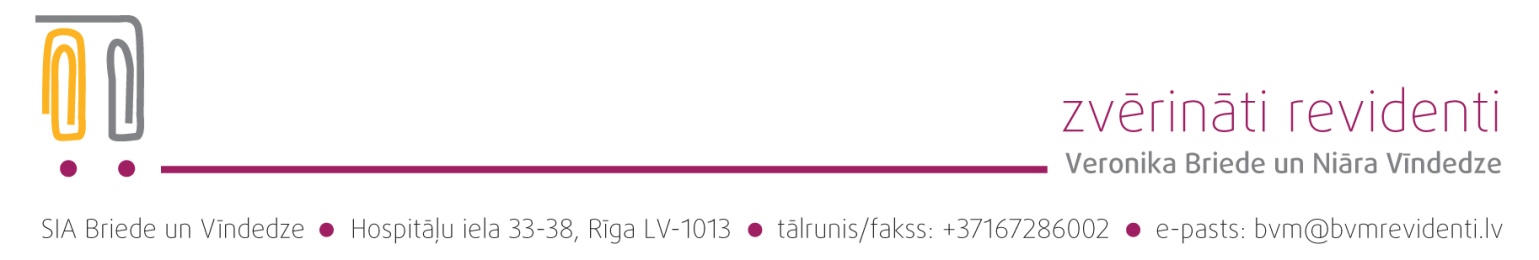 VSIA „Latvijas Radio” dalībniekam Mūsu atzinums par finanšu pārskatuMēs esam veikuši VSIA “Latvijas Radio” (Sabiedrība) pievienotajā gada pārskatā ietvertā finanšu pārskata no 9. līdz 29. lapai revīziju. Pievienotais finanšu pārskats ietver bilanci 2021.gada 31.decembrī, peļņas vai zaudējumu aprēķinu par gadu, kas noslēdzās 2021.gada 31.decembrī, naudas plūsmas pārskatu par gadu, kas noslēdzās 2021.gada 31.decembrī, pašu kapitāla izmaiņu pārskatu par gadu, kas noslēdzās 2021.gada 31.decembrī, kā arī finanšu pārskata pielikumu, kas ietver nozīmīgu grāmatvedības uzskaites principu kopsavilkumu un citu paskaidrojošu informāciju.Mūsuprāt, pievienotais finanšu pārskats sniedz patiesu un skaidru priekšstatu par VSIA “Latvijas Radio” finansiālo stāvokli 2021.gada 31.decembrī un par tās darbības finanšu rezultātiem un naudas plūsmu gadā, kas noslēdzās 2021.gada 31.decembrī saskaņā ar Latvijas Republikas Gada pārskatu un konsolidēto gada pārskatu likumu.Atzinuma pamatojumsAtbilstoši Latvijas Republikas Revīzijas pakalpojumu likumam mēs veicām revīziju saskaņā ar Latvijas Republikā atzītiem starptautiskajiem revīzijas standartiem (turpmāk - SRS). Mūsu pienākumi, kas noteikti šajos standartos, ir turpmāk aprakstīti mūsu ziņojuma sadaļā Revidenta atbildība par finanšu pārskata revīziju. Mēs esam neatkarīgi no Sabiedrības saskaņā ar Starptautiskās Grāmatvežu ētikas standartu padomes izstrādātā Starptautiskā Profesionālu grāmatvežu ētikas kodeksa (tostarp Starptautisko Neatkarības standartu) prasībām un Revīzijas pakalpojumu likumā iekļautajām neatkarības prasībām, kas ir piemērojamas mūsu veiktajai finanšu pārskata revīzijai Latvijas Republikā. Mēs esam ievērojuši arī Starptautiskā Profesionālu grāmatvežu ētikas kodeksa (tostarp Starptautisko Neatkarības standartu) un Revīzijas pakalpojumu likumā noteiktos pārējos profesionālās ētikas principus un objektivitātes prasības.Mēs uzskatām, ka mūsu iegūtie revīzijas pierādījumi dod pietiekamu un atbilstošu pamatojumu mūsu atzinumam.Ziņošana par citu informāciju Par citu informāciju atbild Sabiedrības vadība. Citu informāciju veido:Informācija par Sabiedrību, kas sniegta pievienotā gada pārskata 3.lapā,Vadības ziņojums, kas ietverts pievienotā gada pārskatā no 4. līdz 8.lapai. Mūsu atzinums par finanšu pārskatu neattiecas uz gada pārskatā ietverto citu informāciju, un mēs nesniedzam par to nekāda veida apliecinājumu, izņemot to kā norādīts mūsu ziņojuma sadaļā Citas ziņošanas prasības saskaņā ar Latvijas Republikas tiesību aktu prasībām. Saistībā ar finanšu pārskata revīziju mūsu pienākums ir iepazīties ar citu informāciju un, to darot, izvērtēt, vai šī cita informācija būtiski neatšķiras no finanšu pārskata informācijas vai no mūsu zināšanām, kuras mēs ieguvām revīzijas gaitā, un vai tā nesatur cita veida būtiskas neatbilstības.Ja, balstoties uz veikto darbu, un ņemot vērā revīzijas laikā gūtās ziņas un izpratni par Sabiedrību un tās darbības vidi, mēs secinām, ka citā informācijā ir būtiskas neatbilstības, mūsu pienākums ir ziņot par šiem apstākļiem. Mūsu uzmanības lokā nav nākuši apstākļi, par kuriem būtu jāziņo.Citas ziņošanas prasības saskaņā ar Latvijas Republikas tiesību aktu prasībām. Papildus tam saskaņā ar Revīzijas pakalpojumu likumu mūsu pienākums ir sniegt viedokli, vai Vadības ziņojums ir sagatavots saskaņā ar tā sagatavošanu reglamentējošā normatīvā akta, Gada pārskatu un konsolidēto gada pārskatu likuma, prasībām. Pamatojoties vienīgi uz mūsu revīzijas ietvaros veiktajām procedūrām, mūsuprāt Vadības ziņojumā par pārskata gadu, par kuru ir sagatavots finanšu pārskats, sniegtā informācija atbilst finanšu pārskatam, un Vadības ziņojums ir sagatavots saskaņā ar Gada pārskatu un konsolidēto gada pārskatu likuma prasībām.Vadības un personu, kurām uzticēta Sabiedrības pārvalde, atbildība par finanšu pārskatuVadība ir atbildīga par tāda finanšu pārskata sagatavošanu, kas sniedz patiesu un skaidru priekšstatu saskaņā ar Gada pārskatu un konsolidēto gada pārskatu likumu, kā arī par tādas iekšējās kontroles sistēmas uzturēšanu, kāda saskaņā ar vadības viedokli ir nepieciešama, lai būtu iespējams sagatavot finanšu pārskatu, kas nesatur ne krāpšanas, ne kļūdu izraisītas būtiskas neatbilstības. Sagatavojot finanšu pārskatu, vadības pienākums ir izvērtēt Sabiedrības spēju turpināt darbību, pēc nepieciešamības sniedzot informāciju par apstākļiem, kas saistīti ar Sabiedrības spēju turpināt darbību, un darbības turpināšanas principa piemērošanu, ja vien vadība neplāno Sabiedrības likvidāciju vai tās darbības izbeigšanu, vai arī tai nav citas reālas alternatīvas kā Sabiedrības likvidācija vai darbības pārtraukšana.Personas, kurām uzticēta Sabiedrības pārraudzība, ir atbildīgas par Sabiedrības finanšu pārskata sagatavošanas procesa uzraudzību.Revidenta atbildība par finanšu pārskata revīzijuMūsu mērķis ir iegūt pietiekamu pārliecību par to, ka finanšu pārskats kopumā nesatur kļūdas vai krāpšanas dēļ izraisītas būtiskas neatbilstības, un sniegt revidentu ziņojumu, kurā izteikts atzinums. Pietiekama pārliecība ir augsta līmeņa pārliecība, bet tā negarantē, ka revīzijā, kas veikta saskaņā ar SRS, vienmēr tiks atklāta būtiska neatbilstība, ja tāda pastāv. Neatbilstības var rasties krāpšanas vai kļūdas dēļ, un tās ir uzskatāmas par būtiskām, ja var pamatoti uzskatīt, ka tās katra atsevišķi vai visas kopā varētu ietekmēt saimnieciskos lēmumus, ko lietotāji pieņem, balstoties uz šo finanšu pārskatu.Veicot revīziju saskaņā ar SRS, visa revīzijas procesa gaitā mēs izdarām profesionālus spriedumus un ievērojam profesionālo skepsi. Mēs arī:identificējam un izvērtējam riskus, ka finanšu pārskatā varētu būt krāpšanas vai kļūdas dēļ izraisītas būtiskas neatbilstības, izstrādājam un veicam revīzijas procedūras šo risku mazināšanai, kā arī iegūstam revīzijas pierādījumus, kas sniedz pietiekamu un atbilstošu pamatojumu mūsu atzinumam. Risks, ka netiks atklātas būtiskas neatbilstības krāpšanas dēļ, ir augstāks nekā risks, ka netiks atklātas kļūdas izraisītas neatbilstības, jo krāpšana var ietvert slepenas norunas, dokumentu viltošanu, informācijas neuzrādīšanu ar nodomu, informācijas nepatiesu atspoguļošanu vai iekšējās kontroles pārkāpumus;iegūstam izpratni par iekšējo kontroli, kas ir būtiska revīzijas veikšanai, lai izstrādātu konkrētajiem apstākļiem atbilstošas revīzijas procedūras, bet nevis, lai sniegtu atzinumu par Sabiedrības iekšējās kontroles efektivitāti;izvērtējam pielietoto grāmatvedības uzskaites politiku atbilstību un grāmatvedības aplēšu un attiecīgās vadības uzrādītās informācijas pamatotību;izdarām secinājumu par vadības piemērotā darbības turpināšanas principa atbilstību, un, pamatojoties uz iegūtajiem revīzijas pierādījumiem, par to, vai pastāv būtiska nenoteiktība attiecībā uz notikumiem vai apstākļiem, kas var radīt nozīmīgas šaubas par Sabiedrības spēju turpināt darbību. Ja mēs secinām, ka būtiska nenoteiktība pastāv, revidentu ziņojumā tiek vērsta uzmanība uz finanšu pārskatā sniegto informāciju par šiem apstākļiem, vai ja šāda informācija nav sniegta, mēs sniedzam modificētu atzinumu. Mūsu secinājumi ir pamatoti ar revīzijas pierādījumiem, kas iegūti līdz revidentu ziņojuma datumam. Tomēr nākotnes notikumu vai apstākļu ietekmē Sabiedrība savu darbību var pārtraukt;izvērtējam vispārēju finanšu pārskata struktūru un saturu, ieskaitot atklāto informāciju un skaidrojumus pielikumā, un to, vai finanšu pārskats patiesi atspoguļo pārskata pamatā esošos darījumus un notikumus. Mēs sazināmies ar personām, kurām uzticēta Sabiedrības pārraudzība, un, cita starpā, sniedzam informāciju par plānoto revīzijas apjomu un laiku, kā arī par svarīgiem revīzijas novērojumiem, tajā skaitā par būtiskiem iekšējās kontroles trūkumiem, kurus mēs identificējam revīzijas laikā.SIA Briede un Vīndedzezvērinātu revidentu komercsabiedrība, licence Nr.159Hospitāļu iela 33-38, Rīga, Latvija_________________________Niāra Vīndedzevaldes loceklezvērināta revidente, sertifikāts Nr. 114Rīga, Latvija2022. gada  27. aprīlīRevidenta elektroniskais paraksts attiecināms uz gada pārskatam pievienoto Neatkarīgu revidentu ziņojumu, kas pievienots Gada pārskata dokumentam no 30 līdz 32.lapai.DOKUMENTS IR PARAKSTĪTS AR DROŠU ELEKTRONISKO PARAKSTU UN SATUR LAIKA ZĪMOGUSabiedrības nosaukums„Latvijas Radio”Sabiedrības juridiskais statussValsts sabiedrība ar ierobežotu atbildību Vienotais reģistrācijas numurs, vieta un datums40003080614, Rīga, 2010. gada 10. septembris (Uzņēmumu reģistrā 1992.gada 29. jūnijā)Adrese (juridiskā un faktiskā)Doma laukums 8, Rīga, LV-1050Darbības veids, NACE kods6010, Radio programmu apraideDalībnieksSabiedrisko elektronisko plašsaziņas līdzekļu padome (100%)Meistaru iela 10, Rīga, LV-1050 Valdes locekļi:Valdes priekšsēdētājaUna Klapkalne Valdes locekleValdes locekleMārīte TukišaSanita Dika-Bokmeldere Pārskata sagatavotājsGunta Apse, galvenā grāmatvedePārskata periods01.01.2021. – 31.12.2021. 01.01.2021. – 31.12.2021. Iepriekšējais pārskata periods01.01.2020. – 31.12.2020.01.01.2020. – 31.12.2020.Neatkarīgi revidenti un to adreseBriede un Vīndedze SIALicence Nr. 159 Hospitāļu  iela 33-38, Rīga, LV-1013Latvija		Niāra VīndedzeZvērināta revidente Sertifikāts Nr. 114Briede un Vīndedze SIALicence Nr. 159 Hospitāļu  iela 33-38, Rīga, LV-1013Latvija		Niāra VīndedzeZvērināta revidente Sertifikāts Nr. 114Rādītāja nosaukums31.12.2021.31.12.2020.+ / -  EUR+ / -  %Kopējie ieņēmumi11 785 39710 850 810934 587 +8,61Kopējās izmaksas11 951 15610 794 9941 156 162+10,71Neto apgrozījums*11 068 23210 321 851746 381  +7,23Sniegto pakalpojumu izmaksas11 353 39410 127 9531 225 441+12,10Administrācijas izmaksas593 304600 257(6 953)  -1,16Bilances kopsumma7 239 1446 817 681421 463  +6,18Rādītāja nosaukums31.12.2021.31.12.2020.      + / -  Kopējā likviditāte0,850,89-0,04Absolūtā likviditāte0,710,710,00Rādītāja nosaukums31.12.2021.31.12.2020.      + / -  %Saistību īpatsvars bilancē0,300,21+0,09Saistību attiecība pret pašu kapitālu0,440,27+0,17Rādītāja nosaukumsPiezīmes Nr.20212020Neto apgrozījums211 068 23210 321 851Pārdotās produkcijas ražošanas pašizmaksa3(11 353 394)(10 127 953)Bruto peļņa (285 162)193 898Pārdošanas izmaksas4-(44 205)Administrācijas izmaksas5(593 304)(600 257)Pārējie saimnieciskās darbības ieņēmumi6717 165528 959Pārējās saimnieciskās darbības izmaksas7(4 458)(22 579)Peļņa vai zaudējumi pirms uzņēmumu ienākuma nodokļa aprēķināšanas(165 759)55 816Uzņēmumu ienākuma nodoklis par pārskata gadu(178)(5 137)Pārskata gada peļņa vai zaudējumi(165 937)50 679AKTĪVSPiezīmes Nr.31.12.2021.31.12.2020.ILGTERMIŅA IEGULDĪJUMINemateriālie ieguldījumiKoncesijas, patenti, licences, preču zīmes un tamlīdzīgas tiesības941 36140 113Nemateriālo ieguldījumu izveidošana16 825498Nemateriālie ieguldījumi kopā:58 18640 611Pamatlīdzekļi Zemes gabali, ēkas un būves4 670 9094 705 750Tehnoloģiskās iekārtas un ierīces1 144 9641 034 355Pārējie pamatlīdzekļi un inventārs223 987146 886Pamatlīdzekļu izveidošana un nepabeigto celtniecības objektu izmaksas67 797140 766Avansa maksājumi par pamatlīdzekļiem210 651250Ilgtermiņa ieguldījumi nomātajos pamatlīdzekļos-984Pamatlīdzekļi kopā:106 318 3086 028 991ILGTERMIŅA IEGULDĪJUMI KOPĀ:6 376 4946 069 602APGROZĀMIE LĪDZEKĻIKrājumiIzejvielas, pamatmateriāli un palīgmateriāli14 2416 802Avansa maksājumi par krājumiem18 6007 402Krājumi kopā:32 84114 204DebitoriPircēju un pasūtītāju parādi1124 94346 620Citi debitori126366 534Nākamo periodu izmaksas1353 22048 935Uzkrātie ieņēmumi1431 27236 838Debitori kopā:110 071138 927Nauda15719 738594 948APGROZĀMIE LĪDZEKĻI KOPĀ:862 650748 079AKTĪVU KOPSUMMA 7 239 1446 817 681PASĪVSPiezīmes Nr.31.12.2021.31.12.2020.PAŠU KAPITĀLSDaļu kapitāls (pamatkapitāls)161 854 6851 854 685Ilgtermiņa ieguldījumu pārvērtēšanas rezerve173 700 9203 875 051Pārējās rezerves18263 622263 622Iepriekšējo gadu nesegtie zaudējumi(633 429)(684 108)Pārskata gada peļņa vai zaudējumi(165 937)50 679Pašu kapitāls kopā:5 019 8615 359 929KREDITORIIlgtermiņa kreditoriNākamo periodu ieņēmumi191 198 409619 742Ilgtermiņa kreditori kopā:1 198 409619 742Īstermiņa kreditoriParādi piegādātājiem un darbuzņēmējiem207 355246 253Nodokļi un valsts sociālās apdrošināšanas obligātās iemaksas21168 09441 126Pārējie kreditori2245 6479 397Nākamo periodu ieņēmumi19225 049222 764Uzkrātās saistības20374 729 318 470Īstermiņa kreditori kopā:1 020 874838 010KREDITORI KOPĀ:2 219 2831 457 752PASĪVU KOPSUMMA  7 239 144 6 817 68120212020Pamatdarbības naudas plūsma1.Peļņa (zaudējumi) pirms uzņēmumu ienākuma nodokļa (165 759)55 816Korekcijaspamatlīdzekļu nolietojums 207 924383 428nemateriālo ieguldījumu vērtības norakstījumi 14 28712 2472. Peļņa vai zaudējumi pirms apgrozāmo līdzekļu un īstermiņa saistību atlikumu izmaiņu korekciju ietekmes56 452451 491Korekcijasdebitoru atlikumu pieaugums vai samazinājums28 85673 762krājumu atlikumu pieaugums vai samazinājums(18 637)4 254piegādātājiem, darbuzņēmējiem un pārējiem kreditoriem maksājamo parādu atlikumu pieaugums vai samazinājums761 52866 240Bruto pamatdarbības naudas plūsma828 199595 747 Izdevumi uzņēmumu ienākuma nodokļa  maksājumiem(5 241)(98)Pamatdarbības neto naudas plūsma822 958595 649Ieguldīšanas darbības naudas plūsma   Pamatlīdzekļu un nemateriālo ieguldījumu iegāde(702 683)(442 028)   Ieņēmumi no pamatlīdzekļu un nemateriālo ieguldījumu pārdošanas4 515        6 211       Ieguldīšanas darbības neto naudas plūsma(698 168)(435 817)Pārskata gada neto naudas plūsma124 790159 832Naudas un tās ekvivalentu atlikums pārskata perioda sākumā594 948435 116Naudas un tās ekvivalentu atlikums pārskata perioda beigās719 738594 948Pamat-kapitālsIlgtermiņa ieguldījumu pārvērtē-šanas rezerve Pārējās rezervesIepriekšējo gadu nesegtie zaudējumiPārskata gada peļņa / zaudējumiPašu kapitāls kopā31.12.2019.1 854 6853 877 655263 622(501 314)(182 794)5 311 8542019. gada zaudējumi pievienoti iepriekšējo gadu zaudējumiem---(182 794)182 794-Pārskata gada peļņa----50 67950 679Ilgtermiņa ieguldījumu pārvērtēšanas izmaiņas - neto(2 604)--(2 604)31.12.2020.1 854 6853 875 051 263 622(684 108)50 6795 359 9292020. gada peļņa pievienoti iepriekšējo gadu zaudējumiem---50 679(50 679)-Pārskata gada zaudējumi----(165 937)(165 937)Ilgtermiņa ieguldījumu pārvērtēšanas rezerves izmaiņas- neto-(174 131)---(174 131)31.12.2021.1 854 6853 700 920263 622(633 429)(165 937)5 019 861Nemateriālie ieguldījumi:Datorprogrammas un licences5 gadiPamatlīdzekļi:Ēkas un būves50 gadiIekārtas un mašīnas5-10 gadiCiti pamatlīdzekļi5-10 gadi              2021              EUR2020EURValsts dotācijaSaimnieciskās darbības ieņēmumi t.sk.:       10 889 615       178 617       9 262 472       1 059 379Reklāma un sludinājumi          4 516          798 976Raidījumu līdzfinansēšana          42 305          160 340Audio materiālu digitalizācija5 335-Biroja telpu, studiju un tehnikas īre59 16945 486            Mācību kursu organizēšana4 98912 672            Citi ieņēmumi62 30341 905Kopā       11 068 232     10 321 8512021EUR2020EURPersonāla izmaksas6 789 8035 868 536Programmu izplatīšanas izdevumi2 538 8882 430 061Neatskaitāmais PVN618 481514 350Pamatlīdzekļu nolietojums un nemateriālo ieguldījumu vērtību norakstīšanas izdevumi391 249377 181Telpu uzturēšanas izdevumi253 306271 516Materiālu iegādes un citi izdevumi, kas saistīti ar ražošanas procesu160 257205 622Dalības maksas108 481106 679Komandējumu izdevumi60 49722 513Sakaru izdevumi87 01371 344Materiālu un mazvērtīgā inventāra norakstīšana87 138158 857Nekustāmā īpašuma nodoklis10 63210 632Darbinieku kvalifikācijas celšanas izdevumi14 8047 288Pārējās izmaksas 232 84583 374Kopā11 353 39410 127 9532021EUR2020EURReklāmas izmaksas-44 205Kopā-44 2052021EUR2020EURAdministratīvā personāla izmaksas497 902527 190Biroja izdevumi4 8946 715Revīzijas izdevumi7 0007 000Pamatlīdzekļu nolietojums administrācijai4341 562Naudas apgrozījuma blakus izdevumi1 6361 612Citas administrācijas izmaksas81 43856 178Kopā593 304600 2572021EUR2020EURIlgtermiņa ieguldījumu pamatlīdzekļu pārvērtēšanas rezerves samazinājums (skat. pielikuma 18. piezīmi)Nākamo periodu ieņēmumu pakāpeniska atzīšana:Ieņēmumi aprēķinātā pamatlīdzekļu nolietojuma apmērā par no valsts budžeta līdzekļiem un cita veida finansējuma iegādātiem pamatlīdzekļiemIeņēmumos atzītais finansējums:Borisa un Ināras Teterevu fondsLatvijas Republikas Kultūras ministrijaPārējais ieņēmumos atzītais finansējums174 131253 88627 12119 000204 57388 225190 16516 53430 000176 342Ieņēmumi no pamatlīdzekļu pārdošanas4 5156 211Pārējie33 93921 482Kopā717 165528 959 2021EUR2020EURNeto izmaiņas uzkrājumos šaubīgiem un bezcerīgiem pircēju un pasūtītāju parādiem un neatgūstamo atlikumu norakstīšana15221 071Soda un kavējuma naudas3 50276Neto izmaiņas no valūtas kursu pazemināšanās961 035Pārējās izmaksas708397Kopā4 45822 5792021EUR2020EURAtlīdzība par darbu5 955 2695 156 097Valsts sociālās apdrošināšanas obligātās iemaksas1 262 3321 151 371Uzkrājumu neizmantotiem atvaļinājumiem veidošanas izmaksas70 66787 045Uzņēmējdarbības riska nodeva1 2381 213Kopā7 289 5066 395 7262021EUR2020EURAtlīdzība par darbu        182 690        197 859Valsts sociālās apdrošināšanas obligātās iemaksas          43 097          47 664Kopā225 787245 5232021EUR2020EURVidējais nodarbināto personu skaits284277Vidējais nodarbināto valdes locekļu skaits33Vidējais nodarbināto personu skaits pārskata gadā287280Datorprogrammas un licences                                         EURNemateriālo ieguldījumu izveidošanas izmaksas                                      EUR                                                Kopā                  EUR                      Sākotnējā vērtība 31.12.2020.       281 647        498282 145Iegādāti  15 037 16 82531 862Pārvietots498(498)-31.12.2021.297 18216 825314 007Uzkrātā amortizācija 31.12.2020.241 534-241 534Aprēķinātā amortizācija14 28714 28731.12.2021255 821255 821Bilances vērtība 31.12.2020.40 11349840 611Bilances vērtība 31.12.2021.41 36116 82558 186Zemes  gabali *, ēkas un būvesEURTehnolo-ģiskās iekārtas un ierīcesEURPārējie pamat-līdzekļi un inventārs EURPamatlīdzekļu izveidošana un nepabeigto celtniecības objektu izmaksasEURAvansa maksājumi par pamat-līdzekļiemEURIlgter-miņa nomātie pamat-līdzekļiEURKopāEURSākotnējā vērtība 31.12.2020.4 800 0002 900 085229 489140 76625011 8078 082 397Iegādāti 40 900 264 24290 606              64 422210 651                    - 670 821Pārvietots137 641(137 391)(250)Izslēgti -(59 346)(3 213)- - - (62 559)31.12.2021.4 840 9003 242 622316 88267 797210 65111 8078 690 659Uzkrātais nolietojums 31.12.2020.94 2501 865 73082 603--10 8232 053 406Aprēķināts nolietojums 75 741288 94411 727-  -984377 396Izslēgto pamatlīdzekļu nolietojums - (57 016)(1 435)- - - (58 451)Uzkrātais nolietojums 31.12.2021.169 9912 097 65892 895--11 8072  372 351Bilances vērtība 31.12.2020.4 705 7501 034 355146 886140 7662509846 028 991Bilances vērtība 31.12.2021.4 670 9091 144 964223 98767 797210 651-6 318 30831.12.2021EUR31.12.2020EURNorēķini ar pircējiem par reklāmas pakalpojumiemNorēķini par citiem pakalpojumiemNorēķini par maiņas darījumiem-          20 1794 76410 505          18 31617 799Šaubīgie pircēju un pasūtītāju parādi20 35162 025Uzkrājumi šaubīgiem parādiem  (20 351)  (62 025)Bilances vērtība24 94346 62031.12.2021EUR31.12.2020EURIedzīvotāju ienākuma nodokļa avansa maksājumi-6 491Norēķini ar norēķinu personām par komandējumiem587-Norēķini ar norēķinu personām par saimnieciskiem izdevumiem-43Pārējie49-Kopā6366 53431.12.2021EUR31.12.2020EURDatorprogrammu licenču gada maksa20 49924 568Veselības apdrošināšana1 8271 831Autotransporta apdrošināšana1 9931 811Periodisko izdevumu abonēšanas maksājumi1 5671 626Pārējie 27 33419 099Kopā53 22048 93531.12.2021EUR31.12.2020EURSadarbības raidījumiem30 76935 644Uzkrātie ieņēmumi, par kuriem rēķini izrakstīti pēc pārskata gada beigām5031 194Kopā31 27236 83831.12.2021EUR31.12.2020EURNaudas līdzekļi norēķinu kontos bankās719 738594 948Kopā719 738594 94831.12.2021EUR31.12.2020EURPārskata gada sākumā3 875 0513 877 655Iekļauts pārskata gada ieņēmumos (skat.6. piezīmi)(174 131)(88 225)Pamatlīdzekļu pārvērtēšanas rezultāts-85 621Kopā3 700 9203 875 05131.12.2021EUR31.12.2020EURPārējās rezerves263 622263 622Kopā263 622263 622Ilgtermiņa daļa31.12.2021EUR31.12.2020EURSabiedrisko Elektronisko Plašsaziņas Līdzekļu Padome -Valsts dotācija pamatlīdzekļu iegādei1 198 409619 742Kopā nākamo periodu ieņēmumu ilgtermiņa daļa: 1 198 409619 742Īstermiņa daļa31.12.2021EUR31.12.2020EURSEPLP projektiem – Valsts dotācija-4 595Borisa un Ināras Teterevu fonds27 84422 466Valsts Kultūrkapitāla fonds11 47019 068Latvijas Republikas Kultūras ministrija-19 000Pārējie-5 483Nākamo periodu ieņēmumi no dotāciju līdzekļiem izveidotiem pamatlīdzekļiem:SEPLP pamatlīdzekļu iegādei – Valsts dotācijaPaaudze, Pētera Avena labdarības fonds pamatlīdzekļa iegādei185 735-143 0679 085Kopā nākamo periodu ieņēmumu īstermiņa daļa: 225 049222 764Pavisam nākamo periodu ieņēmumi:1 423 458842 50631.12.2021EUR31.12.2020EURUzkrātās saistības neizmantotajiem darbinieku atvaļinājumiemGada pārskata revīzijas izdevumiAutortiesību maksājumiemSakaru izdevumiElektroenerģijas izmantošanas izdevumiApsardzes izdevumiPārējās izmaksas336 1227 0001 6503 656   1 6896 70117 911265 4543 5003 2942 4492 5796 70134 493Kopā374 729318 470Nodokļa veids, EURAtlikums  31.12.2020.Aprēķināts 2021. gadāSamaksāts 2021. gadāAtlikums 31.12.2021.Sociālās iemaksas2 5641 821 237(1 744 259)79 542Uzņēmumu ienākuma nodoklis5 066178(5 241)3Iedzīvotāju ienākuma nodoklis       (6 491)1 040 525(954 818)       79 216Pievienotās vērtības nodoklis33 49675 061(99 329)9 228Nekustamā īpašuma nodoklis-10 632(10 632)-Uzņēmējdarbības riska nodeva-1 238(1 134)104Kopā34 6352 948 871(2 815 413)168 093Nodokļu parādiNodokļu pārmaksa41 1266 491168 093-31.12.2021EUR31.12.2020EURNorēķini par darba alguIeturējumi no darba algas3 2503 4286 987958PVN no avansiem samaksātiem38 9691 313Norēķini ar avansa norēķina personām-139Kopā45 6479 39731.12.2021.31.12.2020.Nauda un naudas ekvivalenti719 738594 948Pircēju un pasūtītāju parādi 24 94346 620Kopā744 681641 568Saistītā puseDarījuma apraksts31.12.2021.31.12.2020.Nacionālā elektronisko plašsaziņas līdzekļu padome -mātes sabiedrība līdz 03.08.2022.Apgrozījumā atzītā saņemtā valsts dotācija8 169 9479 856 891Sabiedrisko elektronisko plašsaziņas līdzekļu padome -mātes sabiedrībaApgrozījumā atzītā saņemtā valsts dotācija4 055 150-VSIA “Latvijas televīzija” – radniecīgā sabiedrībaSniegti pakalpojumiSaņemti pakalpojumi33 11028 28230 06028 638